Matematika - procvičování1. Doplň násobky čísla 6        6      ...      18      ...      30       36      ...       ...      54      ...          a)  předposlední násobek zakroužkuj červeně b)  čtvrtý násobek zakroužkuj modřec)  zaokrouhli tyto dva násobky na desítky, zapiš     ........................................                                                                 2.  Dvojice příkladů vypočítej, výsledky porovnej                4 . 6 = ...    7 . 5 = ...              3 . 4 = ...     2 . 6 = ...             3 . 8 = ...     5 . 4 = ...              ...  <  ...                                  ...  =  ...                                   ...  >  ... 3.   Spoj výsledek s číslem v míčku                                            6 : 3 =  				 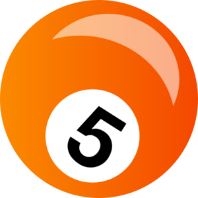 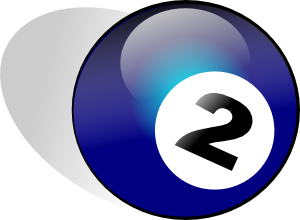 14 : 7 =   25 : 5 =  10 : 5 =   35 : 7 =  15 : 3 =     4.   Uvažuj, vypočítej příklady a napiš odpovědi         	A) Byli jsme v kině       	V první řadě sedělo 6 dětí.                                            		1. řada................. 6 dětí     	 Ve druhé řadě jich sedělo 2 krát více než v první řadě.	2. řada...........................       Ve třetí řadě seděly jen 4 děti.                                     		3. řada ...........................   Kolik dětí bylo v kině celkem?    ..............................................................................................................................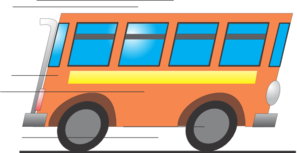 B) Jeli jsme autobusem       Jedna jízdenka na autobus stojí 6 Kč. Maminka měla 50 Kč a koupila 8 lístků.       	a)  Kolik stály všechny jízdenky ?           .................................................................             	b)  Stačily jí peníze?                               .................................................................     C) Hráli jsme Člověče, nezlob se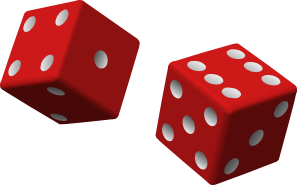         Eva hodila šestku a pak pětku.         Kája hodil šestku, znovu šestku a jedničku.  a)  O kolik políček postoupila Eva?.....................................................................................................................           b)  O kolik políček postoupil Kája?                         .........................................................................................................................      	c)   Kdo se dostal dál ?                                          	.........................................................................................................................